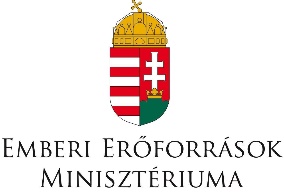 A program az Emberi Erőforrások Minisztériuma támogatásával valósult meg.„Komárom-Esztergom Megyei Német Népismereti Vetélkedő” beszámolóNEMZ-KUL-18-0551Az program időpontja: 2018.november 26.Résztvevők: A jelenléti ív alapján, a rendezvényen részt vettek a megye 6 iskolájának csapatai, pedagógusok, Német nemzetiségi dalkör Tarján, DeutschklubA program célja: A tanulók átfogó ismereteket szerezzenek a német nemzetiség jelenlegi helyzetéről. Megismerjék a különböző médiákat, melyek a sváb települések kultúrájáról, hagyományairól számolnak be.Rendezvényünket köszöntötte településünk polgármestere és iskolánk igazgatója is. A délelőtt folyamán játékos, nagyon változatos feladatok segítségével a diákok megismerték a magyarországi németek legfontosabb médiáit, mint például: Unser Bildschirm, Neue Zeitung, LDU, Deutsche Bühne, Blickpunkt, Deutscher Kalender stb. A feladatok során mi szervezők is a legmodernebb eszközöket (okostelefon) is alkalmaztuk. A nap végén sok ismerettel gazdagodva és jó hangulatban távoztak a vetélkedő résztvevői.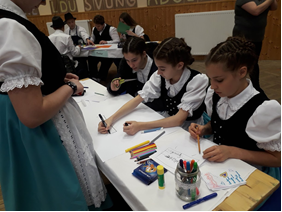 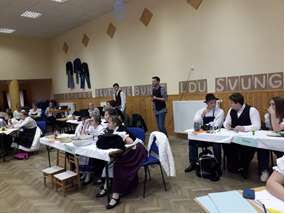 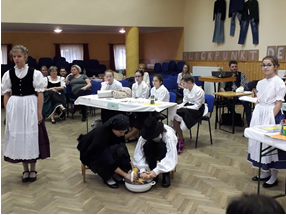 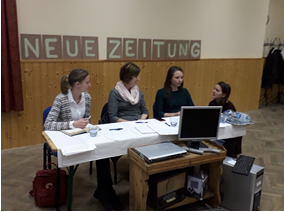 